        السنة الجامعية: 2020-2021                                                           الدورة الخريفية    	الى السيد عميد كلية الآداب والعلوم الإنسانية – تطوان-                                   تحت اشراف منسق مسلك: …………………………انا الطالب(ة) ................................................. المسجل(ة)بمسلك …………………………………:رقم ابوجي : ..................................................... ر.ت.و.  : ..............................................................ارغب في إضافة وحدة او وحدتين في الفصل اسم الوحدة: 1-  .......................................................  2- .................................................................الفصول المستوفاة:ضع علامة في الخانة المناسبة(x)        تطوان في يوم:  ......................................... توقيع الطالب(ة)   :  ..............................................توقيع منسق المسلك	قرار العميدكلية الآداب والعلوم الإنسانية تطوان - ص.ب.210 مرتيل تطوان - الهاتف:97.90.53 -  68.96.59  0539  الفاكس : 97.91.28 0539Faculté des lettres et des Sciences Humaines Tétouan-B.P.210 Martil Tétouan-Tél.: 0539 97.90.53 - 68.96.59 -Fax.0539 97.91.28جامعة عبد المالك السعديكلية الآداب والعلوم الإنسانية          تطوان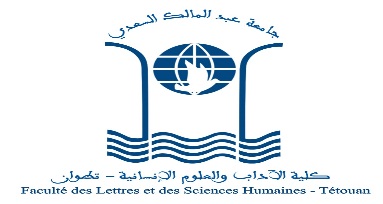 UNIVERSITE ABDELMALEK ESSAADIFaculté des Lettres et des Sciences Humaines TétouanالثالثالخامسS1S2S3S4